Good Conversations – Make it Happen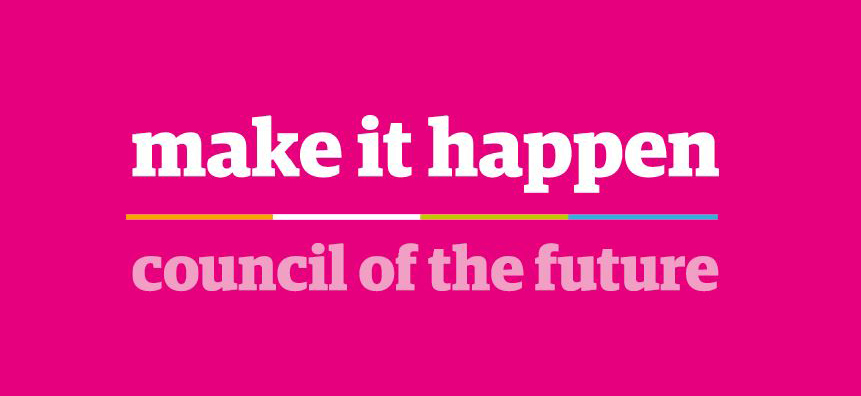 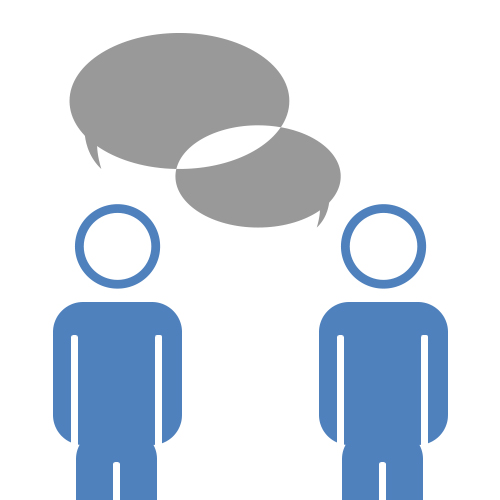 GOOD CONVERSATIONS – WHAT IS INVOLVED?The 3 areas for discussion are:SUPPLEMENTARY QUESTIONS FOR THE ANNUAL CONVERSATIONStage 2 - Regular 1-2-1 Check-inANNUAL CONVERSATION FORM (Record brief bullet points only – goals can be short & long term)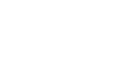 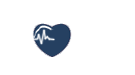 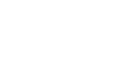 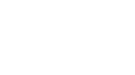 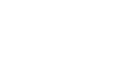 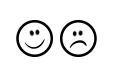 1-2-1 Check-Ins Supplementary Questions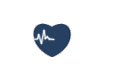 1-2-1 Check-In Form(optional)Team Check-In Form
(Optional) Managers may continue to use existing recording process (if in place)What’s gone well this year?(Achievements)What might have gone even better this year?(Barriers)Employee Name:Employee Number:Job Title:Date:Commitments(What do you want to achieve / focus on in the future?)ObjectivesDevelopmentEmployee Name:Employee Number:Job Title:Date:Date of Meeting:Topic of ConversationKey DiscussionActions